Home learning 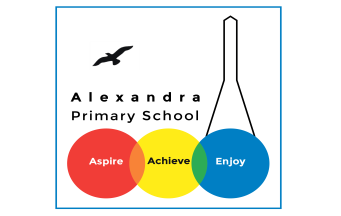 SpellingsPick 5 words to practise every day. Choose an activity to help you to remember them.Spelling activities:Look, cover, write, checkDot and dashWrite the meaning of the wordWrite the word within a sentence Below are the spellings for Years 1 and 2 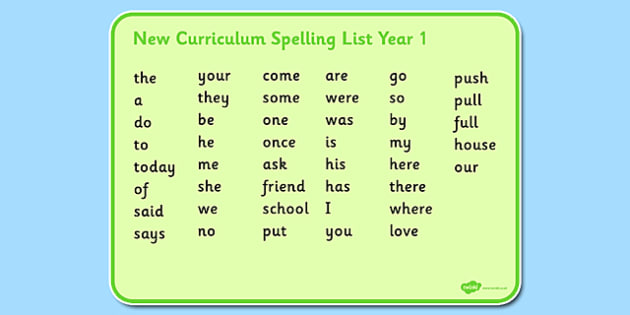 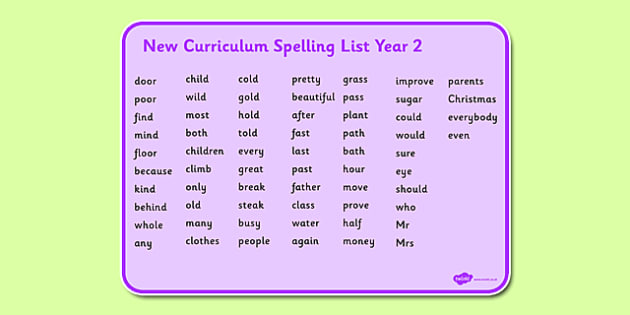 